Zemljopis VI Nastavna tema: GospodarstvoNastavna jedinica : Gospodarske djelatnostiTip sata : Ponavljanje Cilj:  Utvrditi  znanja  o gospodarskim  djelatnostimaOdgovoriti na pitanja1.Što je gospodarstvo?2. Koje su skupine gospodarskih djelatnosti?3. 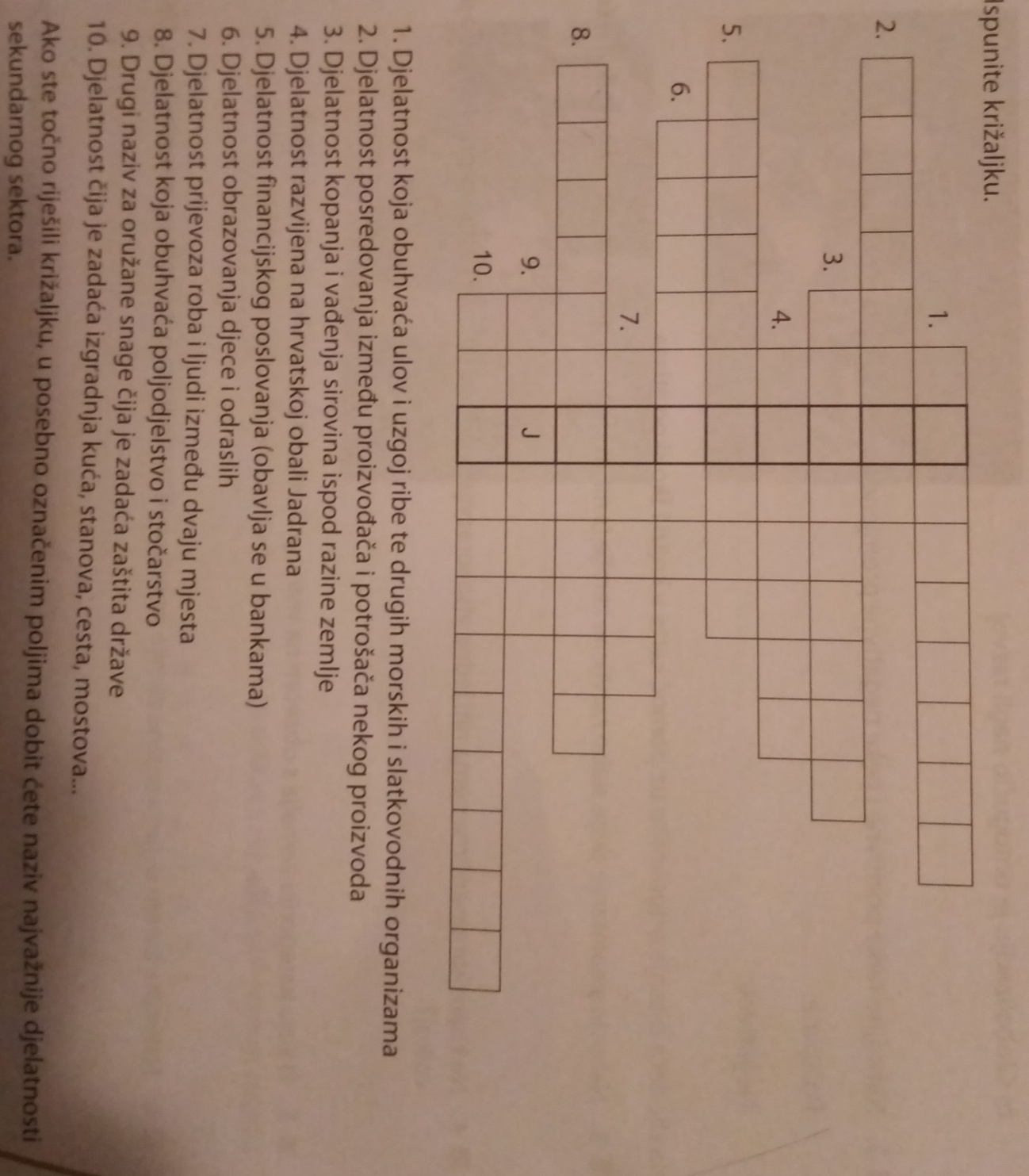 